KARTA ZGŁOSZENIA KANDYDATA DO TYTUŁUHONOROWEGO ANIOŁA LANCKORONY 2014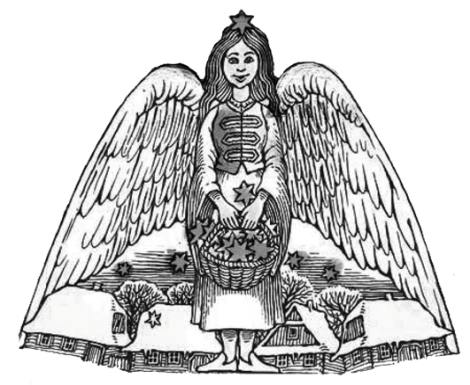 Zgłoszenia można wysłać na adres nabursztynowymszlaku@gmail.com lub pocztą tradycyjną na adres: : Stowarzyszenie „Na Bursztynowym Szlaku” 34 – 143 Lanckorona 114 do 30 listopada 2014r. oraz za  za pośrednictwem anielskich skrzynek wystawionych w 3 miejscach- GOK Lanckorona, Cafe Pensjonat (siedziba stowarzyszenia „Na Bursztynowym Szlaku”) , sklep spożywczy W. Mieczyńskiej. Spośród zgłoszonych kandydatów Kapituła Lanckorońskiego  Anioła wybierze osobę, której zostanie przyznany tytuł „ Anioła Lanckorony”.DANE KONTAKTOWE ZGŁASZAJĄCEGODANE KONTAKTOWE KANDYDATAOPISZ W KILKU ZDANIACH DLACZEGO UWAŻASZ, ŻE TO WŁAŚNIE TWÓJ KANDYDAT POWINIEN UZYSKAĆ TYTUŁ HONOROWEGO ANIOŁA LANCKORONY 2014OPISZ W KILKU ZDANIACH DLACZEGO UWAŻASZ, ŻE TO WŁAŚNIE TWÓJ KANDYDAT POWINIEN UZYSKAĆ TYTUŁ HONOROWEGO ANIOŁA LANCKORONY 2014